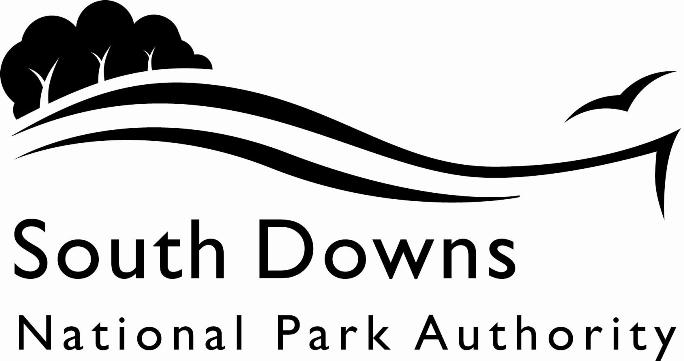 Town and Country Planning Acts 1990Planning (Listed Building and Conservation Area) Act 1990LIST OF NEW PLANNING AND OTHER APPLICATIONS, RECEIVED AND VALIDWEEKLY LIST AS AT 15 June 2020The following is a list of applications which have been received and made valid in the week shown above for the recovered areas within the South Downs National Park (Adur District Council, Arun District Council, Brighton & Hove Council, Wealden District Council, Worthing Borough Council and county applications for East Sussex, Hampshire and West Sussex County Councils), and for all “Called In” applications for the remainder of the National Park area. These will be determined by the South Downs National Park Authority.IMPORTANT NOTE:The South Downs National Park Authority has adopted the Community Infrastructure Levy Charging Schedule, which will take effect from 01 April 2017.  Applications determined after 01 April will be subject to the rates set out in the Charging Schedule (https://www.southdowns.gov.uk/planning/planning-policy/community-infrastructure-levy/).  Further information regarding whether your development is liable, or when exemptions might apply can be found on the same webpage under ‘Frequently Asked Questions’.  If you have any questions, please contact CIL@southdowns.gov.uk or tel: 01730 814810.  Want to know what’s happening in the South Downs National Park? 
Sign up to our monthly newsletter to get the latest news and views delivered to your inboxwww.southdowns.gov.uk/join-the-newsletterApplicant:		Olga PolizziProposal:	Removal or Variation of Condition - Condition 8B of Planning Consent SDNP/19/04556/LIS.Location:	The Star Inn , High Street, Alfriston, BN26 5TAGrid Ref:	552036 103122Applicant:		Mr & Mrs N GuyattProposal:	Proposed extensions and alterations to dwellingLocation:	Downsmere , The Broadway, Alfriston, BN26 5XHGrid Ref:	551580 103404Applicant:		Liz GentProposal:	Internal alterations to existing toilet block, workshop, ranger office, dairy barn and visitor centre to facilitate increased accessibility to visitor centre, additional toilets, confectionery outlet and office space.  Replacement of existing glazed door in Visitor Centre and installation of doors in existing toilet blockLocation:	Exceat Barn, East Dean Road, Exceat, Seaford, East Sussex, BN25 4ADGrid Ref:	551915 99505Applicant:		Mr Viet LeProposal:	Removal or Variation of Condition - Condition 2 of Planning Approval SDNP/18/00856/HOUS.Location:	Le Manor , Horsham Road, Findon, BN14 0RHGrid Ref:	511975 110004Applicant:		Mr Jordan DevenishProposal:	Variation of Condition No.2 (Plans) of planning consent SDNP/19/03164/HOUSLocation:	Pump Cottage , Church Hill, Slindon, BN18 0RDGrid Ref:	496402 108172Applicant:		Mr Lewis SaheidProposal:	Demolish the existing frame building and replace it with a new grain store of the same footprint.Location:	Barn North of Waste Transfer Site, Halewick Lane, Sompting, West Sussex, Grid Ref:	517506 106655Applicant:		Mr Mark TalbotProposal:	Change of use and alterations of existing derelict folly/viewing tower to form 1 no. private residential dwelling unit with integral garaging.Location:	Racton Monument, B2147 Racton Lane to Hares Lane, Racton, Stoughton, West SussexGrid Ref:	477653 109470Town and Country Planning Acts 1990Planning (Listed Building and Conservation Area) Act 1990LIST OF NEW PLANNING AND OTHER APPLICATIONS, RECEIVED AND VALIDWEEKLY LIST AS AT 15 June 2020The following is a list of applications which have been received and made valid in the week shown above. These will be determined, under an agency agreement, by Chichester District Council, unless the application is ‘called in’ by the South Downs National Park Authority for determination. Further details regarding the agency agreement can be found on the SDNPA website at www.southdowns.gov.uk.If you require any further information please contact Chichester District Council who will be dealing with the application.IMPORTANT NOTE:The South Downs National Park Authority has adopted the Community Infrastructure Levy Charging Schedule, which will take effect from 01 April 2017.  Applications determined after 01 April will be subject to the rates set out in the Charging Schedule (https://www.southdowns.gov.uk/planning/planning-policy/community-infrastructure-levy/).  Further information regarding whether your development is liable, or when exemptions might apply can be found on the same webpage under ‘Frequently Asked Questions’.  If you have any questions, please contact CIL@southdowns.gov.uk or tel: 01730 814810.  Want to know what’s happening in the South Downs National Park? 
Sign up to our monthly newsletter to get the latest news and views delivered to your inboxwww.southdowns.gov.uk/join-the-newsletterApplicant:		Mr Thomas Swinborne-SheldrakeProposal:	Proposed extension incorporating kitchen at ground floor level and bedroom suite above.Location:	New Barn House , The Street, Bury, RH20 1PAGrid Ref:	501099 113215Applicant:		Mr Simon GruberProposal:	Erection of a detached dwelling with associated surface parking and garage. Variation of condition 2 of planning permission SDNP/19/04191/FUL to substitute new plans for the approved drawings.Location:	Dodsley Gate , Dodsley Grove, Easebourne, GU29 9ABGrid Ref:	488895 122779IMPORTANT NOTE: This application is liable for Community Infrastructure Levy and associated details will require to be recorded on the Local Land Charges Register. If you require any additional information regarding this, please contact CIL@southdowns.gov.uk or tel: 01730 814810.Applicant:		Cowdray EstateProposal:	1 no. directional roadside signage.Location:	Land at North Mill Roundabout, Easebourne Lane, Easebourne, West Sussex, GU29 9AZGrid Ref:	488966 122091Applicant:		Mr BaxterProposal:	Renovation and single storey extension with associated landscaping.Location:	1 - 2 Church Lane, Funtington, Chichester, West Sussex, PO18 9LHGrid Ref:	480101 108281Applicant:		C/o AgentProposal:	Erection of 2 storey side extension, single storey rear extension and double garage to rear.Location:	Heath Ridge , Graffham Common Road, Graffham, GU28 0PTGrid Ref:	493053 119180Applicant:		Mr & Mrs CraggProposal:	New Pitched roof to exiting extension and new conservatory.Location:	29 South Acre, South Harting, GU31 5LJGrid Ref:	478832 119280Applicant:		DR A KleinProposal:	Ground mounted solar array for use with adjacent dwelling.Location:	Old Hearne Farm, Jays Lane, Lurgashall, Haslemere, West Sussex, GU27 3BLGrid Ref:	493216 131480Applicant:		Mr Danny RobinsProposal:	Notification of intention to crown reduce by 2m (all round) on 1 no. Bay Laurel tree (marked on plan as T1).Location:	53 Petersfield Road, Midhurst, GU29 9JHGrid Ref:	488341 121483Applicant:		Mr DannProposal:	Proposed 1800mm high etched glass balustrade screen to existing first floor flat roof.Location:	Old Tavern , Market Square, Petworth, GU28 0AHGrid Ref:	497628 121689Applicant:		Mr DannProposal:	Proposed 1800mm high etched glass balustrade screen to existing first floor flat roof.Location:	Old Tavern , Market Square, Petworth, GU28 0AHGrid Ref:	497628 121689Applicant:		Mr Roger FrancisProposal:	Build a dormer window on south facing roof. Roof tiles to match existing, the dormer cheeks to be tile hung and to match existing.  Also refurbish or replace existing shed at the bottom of the garden on same footprint.Location:	4 The Mews , Red House Court, Rogate, GU31 5HEGrid Ref:	480855 123737Applicant:		Ms Lorna RoseProposal:	Single storey rear extension.Location:	11 The Street, Stedham, GU29 0NQGrid Ref:	486256 122308Applicant:		Mr S CollierProposal:	Notification of intention to pollard to height of 3.5 m on 1 no. Poplar tree (T1). Crown reduce by 30% on 1 no. Willow tree (T2). Coppice 1 no. Goat Willow Tree (T3).  Fell 1 no. Ash tree (T4).Location:	Mill Pond House , Iping Lane, Iping, GU29 0PEGrid Ref:	485270 122885Applicant:		Mr Michael DonachieProposal:	Notification of intention to fell 1 no. Beech tree (A1).Location:	Copperfields, Milberry Lane, Stoughton, Chichester, West Sussex, PO18 9JJGrid Ref:	480057 111528Applicant:		Mrs J HodgsonProposal:	Proposed detached garage.Location:	Pendean Lodge , Dunford Hollow, West Lavington, GU29 0ERGrid Ref:	488643 119836Town and Country Planning Acts 1990Planning (Listed Building and Conservation Area) Act 1990LIST OF NEW PLANNING AND OTHER APPLICATIONS, RECEIVED AND VALIDWEEKLY LIST AS AT 15 June 2020The following is a list of applications which have been received and made valid in the week shown above. These will be determined, under an agency agreement, by East Hants District Council, unless the application is ‘called in’ by the South Downs National Park Authority for determination. Further details regarding the agency agreement can be found on the SDNPA website at www.southdowns.gov.uk.If you require any further information please contact by East Hants District Council who will be dealing with the application.IMPORTANT NOTE:The South Downs National Park Authority has adopted the Community Infrastructure Levy Charging Schedule, which will take effect from 01 April 2017.  Applications determined after 01 April will be subject to the rates set out in the Charging Schedule (https://www.southdowns.gov.uk/planning/planning-policy/community-infrastructure-levy/).  Further information regarding whether your development is liable, or when exemptions might apply can be found on the same webpage under ‘Frequently Asked Questions’.  If you have any questions, please contact CIL@southdowns.gov.uk or tel: 01730 814810.  Want to know what’s happening in the South Downs National Park? 
Sign up to our monthly newsletter to get the latest news and views delivered to your inboxwww.southdowns.gov.uk/join-the-newsletterApplicant:		Mr & Mrs Rory KingProposal:	Garden outbuilding to rear in place of existing garage already demolishedLocation:	57 North Lane, Buriton, Petersfield, GU31 5RSGrid Ref:	474269 120338Applicant:		Mr Duncan PantonProposal:	Relocation of an existing garden storage shed to an existing concrete hardstanding forward of the front facade of the main dwelling.Location:	Darley, 1 Longmoor Road, Greatham, Liss, Hampshire, GU33 6AEGrid Ref:	477910 130950Applicant:		Mr J NoeProposal:	T1 Oak - Crown raise to 3.5 metres. T2 Oak - Crown reduction on south aspect to clear house by 2 metres, retaining 5 metres and reduction of longest laterals on north east side (over road) removing and retaining 5 - 6 metres. All pruning to advantitious growth points.Location:	Tall Trees 5 Little Barn Place , Rake Road, Liss, GU33 7LBGrid Ref:	478546 127652Applicant:		Mr Stuart BardenProposal:	Single storey flat roofed extension to frontLocation:	18A Winchester Road, Petersfield, GU32 3BLGrid Ref:	473974 123697Applicant:		Other .Proposal:	Display - installation of 4 x illuminated digital freestanding signs to replace existing drive thru signs and 1 x 15" digital booth screenLocation:	Mcdonalds Restaurant, Winchester Road, Petersfield, Hampshire, GU32 3PLGrid Ref:	473593 123773Applicant:		Mrs Linda BoatswainProposal:	Single storey extension to rear following demolition of existing conservatoryLocation:	68 Pulens Lane, Petersfield, Hampshire, GU31 4DEGrid Ref:	475998 123739Applicant:		CooperProposal:	T1 (G107)-Poplar-Remove snapped limb to union. Coppice 3x stems to 4m. T2 (T106) -Ash - Deadwood, north/east side of canopy to reduce mid to lower lateral limbs by 3m to give clearance to property.Location:	Fairfield Farm House , The Causeway, Petersfield, GU31 4NQGrid Ref:	474592 122378Applicant:		MRS CATHERINE CLARKEProposal:	Conversion of garage into playroom.Location:	14 Orwell Road, Petersfield, GU31 4LQGrid Ref:	474135 122609Applicant:		Charlotte BridgerProposal:	Sycamore tree  - cut down to 1.5  metres by the back gate at the junction of Honey Lane and Fountain Road.Location:	Pleasance Cottage , Fountain Road, Selborne, Alton, GU34 3LHGrid Ref:	474440 133307Applicant:		A. & I. MontagueProposal:	New entrance gate and garden wallsLocation:	The Long House , Gracious Street, Selborne, Alton, GU34 3JBGrid Ref:	473862 133671Town and Country Planning Acts 1990Planning (Listed Building and Conservation Area) Act 1990LIST OF NEW PLANNING AND OTHER APPLICATIONS, RECEIVED AND VALIDWEEKLY LIST AS AT 15 June 2020The following is a list of applications which have been received and made valid in the week shown above. These will be determined, under an agency agreement, by Horsham District Council, unless the application is ‘called in’ by the South Downs National Park Authority for determination. Further details regarding the agency agreement can be found on the SDNPA website at www.southdowns.gov.uk.If you require any further information please contact by Horsham District Council who will be dealing with the application.IMPORTANT NOTE:The South Downs National Park Authority has adopted the Community Infrastructure Levy Charging Schedule, which will take effect from 01 April 2017.  Applications determined after 01 April will be subject to the rates set out in the Charging Schedule (https://www.southdowns.gov.uk/planning/planning-policy/community-infrastructure-levy/).  Further information regarding whether your development is liable, or when exemptions might apply can be found on the same webpage under ‘Frequently Asked Questions’.  If you have any questions, please contact CIL@southdowns.gov.uk or tel: 01730 814810.  Want to know what’s happening in the South Downs National Park? 
Sign up to our monthly newsletter to get the latest news and views delivered to your inboxwww.southdowns.gov.uk/join-the-newsletterApplicant:		Mrs Louisa SharpProposal:	Installation of a first floor double windowLocation:	6 Rackham Street, Rackham, Pulborough, West Sussex, RH20 2EXGrid Ref:	505058 113689Applicant:		Mr M PeachProposal:	Alterations of existing dwelling and erection of a two storey rear extensionLocation:	Gerston Cottage , Greyfriars Lane, Storrington, RH20 4HEGrid Ref:	508440 113556IMPORTANT NOTE: This application is liable for Community Infrastructure Levy and associated details will require to be recorded on the Local Land Charges Register. If you require any additional information regarding this, please contact CIL@southdowns.gov.uk or tel: 01730 814810.Town and Country Planning Acts 1990Planning (Listed Building and Conservation Area) Act 1990LIST OF NEW PLANNING AND OTHER APPLICATIONS, RECEIVED AND VALIDWEEKLY LIST AS AT 15 June 2020The following is a list of applications which have been received and made valid in the week shown above. These will be determined, under an agency agreement, by Lewes District Council, unless the application is ‘called in’ by the South Downs National Park Authority for determination. Further details regarding the agency agreement can be found on the SDNPA website at www.southdowns.gov.uk.If you require any further information please contact by Lewes District Council who will be dealing with the application.IMPORTANT NOTE:The South Downs National Park Authority has adopted the Community Infrastructure Levy Charging Schedule, which will take effect from 01 April 2017.  Applications determined after 01 April will be subject to the rates set out in the Charging Schedule (https://www.southdowns.gov.uk/planning/planning-policy/community-infrastructure-levy/).  Further information regarding whether your development is liable, or when exemptions might apply can be found on the same webpage under ‘Frequently Asked Questions’.  If you have any questions, please contact CIL@southdowns.gov.uk or tel: 01730 814810.  Want to know what’s happening in the South Downs National Park? 
Sign up to our monthly newsletter to get the latest news and views delivered to your inboxwww.southdowns.gov.uk/join-the-newsletterApplicant:		C/O AgentProposal:	T1 & T2 Holly - Crown reduce by up to 2m from all compass points. because of excess shading and are going to be interfering with the pines above in time.Location:	24 Lewes Road, Ditchling, BN6 8TTGrid Ref:	532725 115131Applicant:		Mr & Mrs James and Charlotte BattyProposal:	Construction of a porch to the front elevationLocation:	1 Hill Cottages , 24 East Gardens, Ditchling, BN6 8STGrid Ref:	532668 115419Applicant:		Ms Claire WhiteProposal:	Adjustment of materials (SDNP/19/05291/FUL) - bricks to paversLocation:	8 High Street, Ditchling, BN6 8TAGrid Ref:	532611 115229Applicant:		Mr K ConnollyProposal:	Erection of storage building for the use in conjunction with the site owners established businessLocation:	The Old Barn , Ranscombe Lane, Glynde, BN8 6AAGrid Ref:	544013 108575Applicant:		Mr FirminProposal:	Removal of lean-to-porch roof (later addition) and installation of flat roof entrance lobby, replacement of existing door in existing porch, installation of new oak framed porch to coach house, replacement of modern hung tiles on the coach house for hand-made clay tiles to better match the main house hung tiles,  and internal alterations to facilitate linking the main house and the coach house, at ground floor level, including a cut through and installation of wallsLocation:	Kingston Manor , The Street, Kingston, BN7 3PDGrid Ref:	539030 108070Applicant:		Mr FirminProposal:	Removal of lean-to-porch roof (later addition) and installation of flat roof entrance lobby, replacement of existing door in existing porch, installation of new oak framed porch to coach house, replacement of modern hung tiles on the coach house for hand-made clay tiles to better match the main house hung tiles,  and internal alterations to facilitate linking the main house and the coach house, at ground floor level, including a cut through and installation of wallsLocation:	Kingston Manor , The Street, Kingston, BN7 3PDGrid Ref:	539030 108070Applicant:		Ann WycherleyProposal:	Internal alterations to include removal of ground floor partition, creation of hot water cupboard and upgrade existing internal door and external repair works to chimneyLocation:	27 Keere Street, Lewes, BN7 1TYGrid Ref:	541246 109960Applicant:		Ms H Hildick-SmithProposal:	Removal of loadbearing ground floor partition between the lounge and dining roomLocation:	11 Albion Street, Lewes, BN7 2NDGrid Ref:	541698 110271Applicant:		Ms RowsellProposal:	To vary condition 2 of application ref SDNP/19/05164/FUL - Removal of 2no. approved plans: ESCC109-002 A Existing Window Details and ESCC109-003 A Proposed Window Details and replace with 3no. new documents/drawingsLocation:	47A Western Road, Lewes, BN7 1RLGrid Ref:	540840 110095Applicant:		Mr G BushProposal:	18 x Ash Trees all with ash dieback - need to be felled4 x Ash trees to deadwood There is a footpath beneath the trees and the client wants to keep the footpath safe. Re-plant with Beech and AcersLocation:	Cliffehanger , Cuilfail, Lewes, BN7 2BEGrid Ref:	542361 110411Applicant:		Mr T Levesley and Ms T RussellProposal:	Demolition of existing garage and replacement with a garden office 3m x 6mLocation:	1A Middle Way, Lewes, East Sussex, BN7 1NHGrid Ref:	540219 110522Applicant:		Mr L. ReedProposal:	Single storey ground floor rear extensionLocation:	2 Deanery Close, Lewes, BN7 2JDGrid Ref:	541963 111208Town and Country Planning Acts 1990Planning (Listed Building and Conservation Area) Act 1990LIST OF NEW PLANNING AND OTHER APPLICATIONS, RECEIVED AND VALIDWEEKLY LIST AS AT 15 June 2020The following is a list of applications which have been received and made valid in the week shown above. These will be determined, under an agency agreement, by Winchester District Council, unless the application is ‘called in’ by the South Downs National Park Authority for determination. Further details regarding the agency agreement can be found on the SDNPA website at www.southdowns.gov.uk.If you require any further information please contact by Winchester District Council who will be dealing with the application.IMPORTANT NOTE:The South Downs National Park Authority has adopted the Community Infrastructure Levy Charging Schedule, which will take effect from 01 April 2017.  Applications determined after 01 April will be subject to the rates set out in the Charging Schedule (https://www.southdowns.gov.uk/planning/planning-policy/community-infrastructure-levy/).  Further information regarding whether your development is liable, or when exemptions might apply can be found on the same webpage under ‘Frequently Asked Questions’.  If you have any questions, please contact CIL@southdowns.gov.uk or tel: 01730 814810.  Want to know what’s happening in the South Downs National Park? 
Sign up to our monthly newsletter to get the latest news and views delivered to your inboxwww.southdowns.gov.uk/join-the-newsletterApplicant:		Maxim CreweProposal:	T1 Horse Chestnut - Reduce crown by 3m in length.  Reduce height by 5m.  Retrenchment  prune to focus on reduction of end weight and  to promote secondary crown prior to next stage prune in future years.	Reason - risk management following recent large limb failure to road and dwelling opposite resulting in damage to 3rd party property.	T2 Horse Chestnut - Reduce crown by 3m in length.  Reduce height by 5m.  Retrenchment  prune to focus on reduction of end weight and  to promote secondary crown prior to next stage prune in future years.	Reason - risk management. Significant overhang to road and dwelling opposite.	T3 Beech - Reduce to monolith	Reason - risk management. Presence of Kretzschmaria deusta in seam of decay to main stem. Risk of whole stem failure. 	(Please consider this as 5 day notification of exempt works).	T4 - Reduce crown by 2m in length.  Reduce height by 2m.	Reason - risk management. Basal damage, branch damage and stem canker present.	All above present risk to high value targets (public highway and dwellings).Location:	Exton House, Beacon Hill Lane, Exton, Hampshire, SO32 3LTGrid Ref:	461254 120979Applicant:		Mr Christopher LewisProposal:	50% Clearance of woods Lithe and leaning trees adjacent to Highway.Location:	Lithywood Acres, Green Lane, Hambledon, Waterlooville, Hampshire, PO7 4SXGrid Ref:	463809 115714Applicant:		Mr Michael GrayProposal:	Proposed internal, external alterations and formation of new garage building.Location:	Graces Farm House , Martyr Worthy Road, Abbotts Worthy, SO21 1DXGrid Ref:	451016 133020Applicant:		Mr. & Mrs. T. Mezger Theo MezgerProposal:	Proposed single storey garage extension. Conversion of an existing garage to ancillary living accommodation. Installation of an air source heat pump and associated brick screen wall.Location:	The Farmyard , Easton Lane, Easton, SO21 1EQGrid Ref:	451146 132186Applicant:		Mr. & Mrs. T. Mezger Theo MezgerProposal:	Proposed single storey garage extension. Conversion of an existing garage to ancillary living accommodation. Installation of an air source heat pump and associated brick screen wall.Location:	The Farmyard , Easton Lane, Easton, SO21 1EQGrid Ref:	451146 132186Applicant:		Pure Town Planning LimitedProposal:	Variation of condition 2 of approved planning consent SDNP/19/01352/HOUS		Condition Number(s): 2	Conditions(s) Removal:	To update the approved drawings to reflect changes to the scheme as per the attached amended drawings: Proposed Plans 712/P04 Revision B and Proposed Elevations 712/P05 Revision B	The development hereby permitted shall be carried out in accordance with the following plans:	Location Plan 712/LO1(Received 19.03.2019)	Existing Plans 721/P01(Received 19.03.2019)	Existing Elevations 712/P02 (Received 19.03.2019)	Existing Block Plan 712/P03 (Received 19.03.2019)	Proposed Plans 712/P04 Revision B (Received 11.06.2020)	Proposed Elevations 712/P05 Revision B (Received 11.06.2020)	Proposed Block Plan 7125/P06 Revision B (Received 30.04.2019)Location:	1 Hill Rise, Twyford, SO21 1QHGrid Ref:	448024 124502Applicant:		Mill Gardens ManagementProposal:	T1 - Willow adjacent to car port	.	Repollard 	T2 - Willow to the rear of property	.	Prune to provide 4m clearance 	G1 - Sycamore overhanging car port	.	Prune back to provide 4m clearance from car port	G2 - Line of Laurel & Sycamore covering light	.	Prune back to fence line to a height of 4m above ground level	G3 - Sycamore at back of property	.	Prune back to fence line to provide an approx. 4m clearance from the buildingLocation:	Watersedge, Bridge Street, Wickham, HampshireGrid Ref:	457458 111547SDNPA (Wealden District area)SDNPA (Wealden District area)SDNPA (Wealden District area)SDNPA (Wealden District area)Team: SDNPA Eastern Area TeamTeam: SDNPA Eastern Area TeamTeam: SDNPA Eastern Area TeamTeam: SDNPA Eastern Area Team Parish: Alfriston Parish CouncilWard:Alfriston WardCase No:SDNP/20/02126/CNDSDNP/20/02126/CNDSDNP/20/02126/CNDType:Removal or Variation of a ConditionRemoval or Variation of a ConditionRemoval or Variation of a Condition Date Valid:8 June 2020Decision due:3 August 2020Case Officer:Katie SharpKatie SharpKatie SharpSDNPA (Wealden District area)SDNPA (Wealden District area)SDNPA (Wealden District area)SDNPA (Wealden District area)Team: SDNPA Eastern Area TeamTeam: SDNPA Eastern Area TeamTeam: SDNPA Eastern Area TeamTeam: SDNPA Eastern Area Team Parish: Alfriston Parish CouncilWard:Alfriston WardCase No:SDNP/20/01116/HOUSSDNP/20/01116/HOUSSDNP/20/01116/HOUSType:HouseholderHouseholderHouseholder Date Valid:15 June 2020Decision due:10 August 2020Case Officer:Adam DuncombeAdam DuncombeAdam DuncombeSDNPA (Wealden District area)SDNPA (Wealden District area)SDNPA (Wealden District area)SDNPA (Wealden District area)Team: SDNPA Eastern Area TeamTeam: SDNPA Eastern Area TeamTeam: SDNPA Eastern Area TeamTeam: SDNPA Eastern Area Team Parish: Cuckmere Valley Parish CouncilWard:East Dean WardCase No:SDNP/20/02244/LISSDNP/20/02244/LISSDNP/20/02244/LISType:Listed BuildingListed BuildingListed Building Date Valid:5 June 2020Decision due:31 July 2020Case Officer:David Easton (SDNPA)David Easton (SDNPA)David Easton (SDNPA)SDNPA (Arun District area)SDNPA (Arun District area)SDNPA (Arun District area)SDNPA (Arun District area)Team: SDNPA Western Area TeamTeam: SDNPA Western Area TeamTeam: SDNPA Western Area TeamTeam: SDNPA Western Area Team Parish: Findon Parish CouncilWard:Findon WardCase No:SDNP/20/02028/CNDSDNP/20/02028/CNDSDNP/20/02028/CNDType:Removal or Variation of a ConditionRemoval or Variation of a ConditionRemoval or Variation of a Condition Date Valid:8 June 2020Decision due:3 August 2020Case Officer:Karen WoodenKaren WoodenKaren WoodenSDNPA (Arun District area)SDNPA (Arun District area)SDNPA (Arun District area)SDNPA (Arun District area)Team: SDNPA Western Area TeamTeam: SDNPA Western Area TeamTeam: SDNPA Western Area TeamTeam: SDNPA Western Area Team Parish: Slindon Parish CouncilWard:Walberton WardCase No:SDNP/20/01909/CNDSDNP/20/01909/CNDSDNP/20/01909/CNDType:Removal or Variation of a ConditionRemoval or Variation of a ConditionRemoval or Variation of a Condition Date Valid:10 June 2020Decision due:5 August 2020Case Officer:Katie SharpKatie SharpKatie SharpSDNPA (Adur and Worthing District)SDNPA (Adur and Worthing District)SDNPA (Adur and Worthing District)SDNPA (Adur and Worthing District)Team: SDNPA Eastern Area TeamTeam: SDNPA Eastern Area TeamTeam: SDNPA Eastern Area TeamTeam: SDNPA Eastern Area Team Parish: Sompting Parish CouncilWard:Cokeham WardCase No:SDNP/20/02227/APNBSDNP/20/02227/APNBSDNP/20/02227/APNBType:Agricultural Prior Notification BuildingAgricultural Prior Notification BuildingAgricultural Prior Notification Building Date Valid:2 June 2020Decision due:30 June 2020Case Officer:Karen WoodenKaren WoodenKaren WoodenSDNPA (Called In Applications)SDNPA (Called In Applications)SDNPA (Called In Applications)SDNPA (Called In Applications)Team: SDNPA Western Area TeamTeam: SDNPA Western Area TeamTeam: SDNPA Western Area TeamTeam: SDNPA Western Area Team Parish: Stoughton Parish CouncilWard:Westbourne Ward CHCase No:SDNP/20/02167/LISSDNP/20/02167/LISSDNP/20/02167/LISType:Listed BuildingListed BuildingListed Building Date Valid:3 June 2020Decision due:29 July 2020Case Officer:Charlotte CranmerCharlotte CranmerCharlotte CranmerChichester District CouncilChichester District CouncilChichester District CouncilChichester District CouncilTeam: Chichester DC DM teamTeam: Chichester DC DM teamTeam: Chichester DC DM teamTeam: Chichester DC DM team Parish: Bury Parish CouncilWard:Case No:SDNP/20/02079/HOUSSDNP/20/02079/HOUSSDNP/20/02079/HOUSType:HouseholderHouseholderHouseholder Date Valid:3 June 2020Decision due:29 July 2020Case Officer:Beverley StubbingtonBeverley StubbingtonBeverley StubbingtonChichester District CouncilChichester District CouncilChichester District CouncilChichester District CouncilTeam: Chichester DC DM teamTeam: Chichester DC DM teamTeam: Chichester DC DM teamTeam: Chichester DC DM team Parish: Easebourne Parish CouncilWard:Easebourne Ward CHCase No:SDNP/20/01711/CNDSDNP/20/01711/CNDSDNP/20/01711/CNDType:Removal or Variation of a ConditionRemoval or Variation of a ConditionRemoval or Variation of a Condition Date Valid:3 June 2020Decision due:29 July 2020Case Officer:Louise KentLouise KentLouise KentChichester District CouncilChichester District CouncilChichester District CouncilChichester District CouncilTeam: Chichester DC DM teamTeam: Chichester DC DM teamTeam: Chichester DC DM teamTeam: Chichester DC DM team Parish: Easebourne Parish CouncilWard:Easebourne Ward CHCase No:SDNP/20/02224/ADVSDNP/20/02224/ADVSDNP/20/02224/ADVType:Application to Display AdvertsApplication to Display AdvertsApplication to Display Adverts Date Valid:5 June 2020Decision due:31 July 2020Case Officer:Sam MuirSam MuirSam MuirChichester District CouncilChichester District CouncilChichester District CouncilChichester District CouncilTeam: Chichester DC DM teamTeam: Chichester DC DM teamTeam: Chichester DC DM teamTeam: Chichester DC DM team Parish: Funtington Parish CouncilWard:Lavant Ward CHCase No:SDNP/20/02068/HOUSSDNP/20/02068/HOUSSDNP/20/02068/HOUSType:HouseholderHouseholderHouseholder Date Valid:4 June 2020Decision due:30 July 2020Case Officer:Sam MuirSam MuirSam MuirChichester District CouncilChichester District CouncilChichester District CouncilChichester District CouncilTeam: Chichester DC DM teamTeam: Chichester DC DM teamTeam: Chichester DC DM teamTeam: Chichester DC DM team Parish: Graffham Parish CouncilWard:Fittleworth Ward CHCase No:SDNP/20/02042/LDPSDNP/20/02042/LDPSDNP/20/02042/LDPType:Lawful Development Cert (Proposed)Lawful Development Cert (Proposed)Lawful Development Cert (Proposed) Date Valid:9 June 2020Decision due:4 August 2020Case Officer:Sam MuirSam MuirSam MuirChichester District CouncilChichester District CouncilChichester District CouncilChichester District CouncilTeam: Chichester DC DM teamTeam: Chichester DC DM teamTeam: Chichester DC DM teamTeam: Chichester DC DM team Parish: Harting Parish CouncilWard:Harting Ward CHCase No:SDNP/20/02027/HOUSSDNP/20/02027/HOUSSDNP/20/02027/HOUSType:HouseholderHouseholderHouseholder Date Valid:3 June 2020Decision due:29 July 2020Case Officer:Charlotte CranmerCharlotte CranmerCharlotte CranmerChichester District CouncilChichester District CouncilChichester District CouncilChichester District CouncilTeam: Chichester DC DM teamTeam: Chichester DC DM teamTeam: Chichester DC DM teamTeam: Chichester DC DM team Parish: Lurgashall Parish CouncilWard:Fernhurst Ward CHCase No:SDNP/20/01658/FULSDNP/20/01658/FULSDNP/20/01658/FULType:Full ApplicationFull ApplicationFull Application Date Valid:2 June 2020Decision due:28 July 2020Case Officer:Derek PriceDerek PriceDerek PriceChichester District CouncilChichester District CouncilChichester District CouncilChichester District CouncilTeam: Chichester DC DM teamTeam: Chichester DC DM teamTeam: Chichester DC DM teamTeam: Chichester DC DM team Parish: Midhurst Town CouncilWard:Case No:SDNP/20/02238/TCASDNP/20/02238/TCASDNP/20/02238/TCAType:Tree in a Conservation AreaTree in a Conservation AreaTree in a Conservation Area Date Valid:5 June 2020Decision due:17 July 2020Case Officer:Henry WhitbyHenry WhitbyHenry WhitbyChichester District CouncilChichester District CouncilChichester District CouncilChichester District CouncilTeam: Chichester DC DM teamTeam: Chichester DC DM teamTeam: Chichester DC DM teamTeam: Chichester DC DM team Parish: Petworth Town CouncilWard:Petworth Ward CHCase No:SDNP/20/02090/HOUSSDNP/20/02090/HOUSSDNP/20/02090/HOUSType:HouseholderHouseholderHouseholder Date Valid:2 June 2020Decision due:28 July 2020Case Officer:Beverley StubbingtonBeverley StubbingtonBeverley StubbingtonChichester District CouncilChichester District CouncilChichester District CouncilChichester District CouncilTeam: Chichester DC DM teamTeam: Chichester DC DM teamTeam: Chichester DC DM teamTeam: Chichester DC DM team Parish: Petworth Town CouncilWard:Petworth Ward CHCase No:SDNP/20/02091/LISSDNP/20/02091/LISSDNP/20/02091/LISType:Listed BuildingListed BuildingListed Building Date Valid:2 June 2020Decision due:28 July 2020Case Officer:Beverley StubbingtonBeverley StubbingtonBeverley StubbingtonChichester District CouncilChichester District CouncilChichester District CouncilChichester District CouncilTeam: Chichester DC DM teamTeam: Chichester DC DM teamTeam: Chichester DC DM teamTeam: Chichester DC DM team Parish: Rogate Parish CouncilWard:Harting Ward CHCase No:SDNP/20/02223/HOUSSDNP/20/02223/HOUSSDNP/20/02223/HOUSType:HouseholderHouseholderHouseholder Date Valid:5 June 2020Decision due:31 July 2020Case Officer:Sam MuirSam MuirSam MuirChichester District CouncilChichester District CouncilChichester District CouncilChichester District CouncilTeam: Chichester DC DM teamTeam: Chichester DC DM teamTeam: Chichester DC DM teamTeam: Chichester DC DM team Parish: Stedham With Iping Parish CouncilWard:Midhurst War CHCase No:SDNP/20/02242/HOUSSDNP/20/02242/HOUSSDNP/20/02242/HOUSType:HouseholderHouseholderHouseholder Date Valid:5 June 2020Decision due:31 July 2020Case Officer:Louise KentLouise KentLouise KentChichester District CouncilChichester District CouncilChichester District CouncilChichester District CouncilTeam: Chichester DC DM teamTeam: Chichester DC DM teamTeam: Chichester DC DM teamTeam: Chichester DC DM team Parish: Stedham With Iping Parish CouncilWard:Midhurst War CHCase No:SDNP/20/02249/TCASDNP/20/02249/TCASDNP/20/02249/TCAType:Tree in a Conservation AreaTree in a Conservation AreaTree in a Conservation Area Date Valid:8 June 2020Decision due:20 July 2020Case Officer:Henry WhitbyHenry WhitbyHenry WhitbyChichester District CouncilChichester District CouncilChichester District CouncilChichester District CouncilTeam: Chichester DC DM teamTeam: Chichester DC DM teamTeam: Chichester DC DM teamTeam: Chichester DC DM team Parish: Stoughton Parish CouncilWard:Westbourne Ward CHCase No:SDNP/20/01975/TCASDNP/20/01975/TCASDNP/20/01975/TCAType:Tree in a Conservation AreaTree in a Conservation AreaTree in a Conservation Area Date Valid:2 June 2020Decision due:14 July 2020Case Officer:Henry WhitbyHenry WhitbyHenry WhitbyChichester District CouncilChichester District CouncilChichester District CouncilChichester District CouncilTeam: Chichester DC DM teamTeam: Chichester DC DM teamTeam: Chichester DC DM teamTeam: Chichester DC DM team Parish: West Lavington Parish CouncilWard:Midhurst War CHCase No:SDNP/20/02082/HOUSSDNP/20/02082/HOUSSDNP/20/02082/HOUSType:HouseholderHouseholderHouseholder Date Valid:5 June 2020Decision due:31 July 2020Case Officer:Louise KentLouise KentLouise KentEast Hampshire District CouncilEast Hampshire District CouncilEast Hampshire District CouncilEast Hampshire District CouncilTeam: East Hants DM teamTeam: East Hants DM teamTeam: East Hants DM teamTeam: East Hants DM team Parish: Buriton Parish CouncilWard:Buriton & East Meon WardCase No:SDNP/20/02081/HOUSSDNP/20/02081/HOUSSDNP/20/02081/HOUSType:HouseholderHouseholderHouseholder Date Valid:8 June 2020Decision due:3 August 2020Case Officer:Ashton CarruthersAshton CarruthersAshton CarruthersEast Hampshire District CouncilEast Hampshire District CouncilEast Hampshire District CouncilEast Hampshire District CouncilTeam: East Hants DM teamTeam: East Hants DM teamTeam: East Hants DM teamTeam: East Hants DM team Parish: Greatham Parish CouncilWard:Whitehill Hogmoor & Greatham WardCase No:SDNP/20/02282/HOUSSDNP/20/02282/HOUSSDNP/20/02282/HOUSType:HouseholderHouseholderHouseholder Date Valid:10 June 2020Decision due:5 August 2020Case Officer:Luke TurnerLuke TurnerLuke TurnerEast Hampshire District CouncilEast Hampshire District CouncilEast Hampshire District CouncilEast Hampshire District CouncilTeam: East Hants DM teamTeam: East Hants DM teamTeam: East Hants DM teamTeam: East Hants DM team Parish: Liss Parish CouncilWard:Liss WardCase No:SDNP/20/02248/TPOSDNP/20/02248/TPOSDNP/20/02248/TPOType:Tree Preservation OrderTree Preservation OrderTree Preservation Order Date Valid:10 June 2020Decision due:5 August 2020Case Officer:Adele PoultonAdele PoultonAdele PoultonEast Hampshire District CouncilEast Hampshire District CouncilEast Hampshire District CouncilEast Hampshire District CouncilTeam: East Hants DM teamTeam: East Hants DM teamTeam: East Hants DM teamTeam: East Hants DM team Parish: Petersfield Town CouncilWard:Petersfield Bell Hill WardCase No:SDNP/20/02138/HOUSSDNP/20/02138/HOUSSDNP/20/02138/HOUSType:HouseholderHouseholderHouseholder Date Valid:8 June 2020Decision due:3 August 2020Case Officer:Bernie BeckettBernie BeckettBernie BeckettEast Hampshire District CouncilEast Hampshire District CouncilEast Hampshire District CouncilEast Hampshire District CouncilTeam: East Hants DM teamTeam: East Hants DM teamTeam: East Hants DM teamTeam: East Hants DM team Parish: Petersfield Town CouncilWard:Petersfield Bell Hill WardCase No:SDNP/20/02251/ADVSDNP/20/02251/ADVSDNP/20/02251/ADVType:Application to Display AdvertsApplication to Display AdvertsApplication to Display Adverts Date Valid:8 June 2020Decision due:3 August 2020Case Officer:Danielle HallDanielle HallDanielle HallEast Hampshire District CouncilEast Hampshire District CouncilEast Hampshire District CouncilEast Hampshire District CouncilTeam: East Hants DM teamTeam: East Hants DM teamTeam: East Hants DM teamTeam: East Hants DM team Parish: Petersfield Town CouncilWard:Petersfield Heath WardCase No:SDNP/20/02104/HOUSSDNP/20/02104/HOUSSDNP/20/02104/HOUSType:HouseholderHouseholderHouseholder Date Valid:9 June 2020Decision due:4 August 2020Case Officer:Bernie BeckettBernie BeckettBernie BeckettEast Hampshire District CouncilEast Hampshire District CouncilEast Hampshire District CouncilEast Hampshire District CouncilTeam: East Hants DM teamTeam: East Hants DM teamTeam: East Hants DM teamTeam: East Hants DM team Parish: Petersfield Town CouncilWard:Petersfield Causeway WardCase No:SDNP/20/02209/TPOSDNP/20/02209/TPOSDNP/20/02209/TPOType:Tree Preservation OrderTree Preservation OrderTree Preservation Order Date Valid:9 June 2020Decision due:4 August 2020Case Officer:Adele PoultonAdele PoultonAdele PoultonEast Hampshire District CouncilEast Hampshire District CouncilEast Hampshire District CouncilEast Hampshire District CouncilTeam: East Hants DM teamTeam: East Hants DM teamTeam: East Hants DM teamTeam: East Hants DM team Parish: Petersfield Town CouncilWard:Petersfield Causeway WardCase No:SDNP/20/02269/HOUSSDNP/20/02269/HOUSSDNP/20/02269/HOUSType:HouseholderHouseholderHouseholder Date Valid:12 June 2020Decision due:7 August 2020Case Officer:Bernie BeckettBernie BeckettBernie BeckettEast Hampshire District CouncilEast Hampshire District CouncilEast Hampshire District CouncilEast Hampshire District CouncilTeam: East Hants DM teamTeam: East Hants DM teamTeam: East Hants DM teamTeam: East Hants DM team Parish: Selborne Parish CouncilWard:Binsted, Bentley & Selborne WardCase No:SDNP/20/02221/TCASDNP/20/02221/TCASDNP/20/02221/TCAType:Tree in a Conservation AreaTree in a Conservation AreaTree in a Conservation Area Date Valid:11 June 2020Decision due:23 July 2020Case Officer:Adele PoultonAdele PoultonAdele PoultonEast Hampshire District CouncilEast Hampshire District CouncilEast Hampshire District CouncilEast Hampshire District CouncilTeam: East Hants DM teamTeam: East Hants DM teamTeam: East Hants DM teamTeam: East Hants DM team Parish: Selborne Parish CouncilWard:Binsted, Bentley & Selborne WardCase No:SDNP/20/02316/HOUSSDNP/20/02316/HOUSSDNP/20/02316/HOUSType:HouseholderHouseholderHouseholder Date Valid:11 June 2020Decision due:6 August 2020Case Officer:Luke TurnerLuke TurnerLuke TurnerHorsham District CouncilHorsham District CouncilHorsham District CouncilHorsham District CouncilTeam: Horsham DC DM teamTeam: Horsham DC DM teamTeam: Horsham DC DM teamTeam: Horsham DC DM team Parish: Parham Parish CouncilWard:Pulborough, Coldwatham and AmberleyCase No:SDNP/20/02132/HOUSSDNP/20/02132/HOUSSDNP/20/02132/HOUSType:HouseholderHouseholderHouseholder Date Valid:15 June 2020Decision due:10 August 2020Case Officer:Giles HolbrookGiles HolbrookGiles HolbrookHorsham District CouncilHorsham District CouncilHorsham District CouncilHorsham District CouncilTeam: Horsham DC DM teamTeam: Horsham DC DM teamTeam: Horsham DC DM teamTeam: Horsham DC DM team Parish: Storrington & Sullington Parish CouncilWard:Storrington and Washington WardCase No:SDNP/20/02080/HOUSSDNP/20/02080/HOUSSDNP/20/02080/HOUSType:HouseholderHouseholderHouseholder Date Valid:9 June 2020Decision due:4 August 2020Case Officer:Giles HolbrookGiles HolbrookGiles HolbrookLewes District CouncilLewes District CouncilLewes District CouncilLewes District CouncilTeam: Lewes DC North TeamTeam: Lewes DC North TeamTeam: Lewes DC North TeamTeam: Lewes DC North Team Parish: Ditchling Parish CouncilWard:Ditchling And Westmeston WardCase No:SDNP/20/02136/TPOSDNP/20/02136/TPOSDNP/20/02136/TPOType:Tree Preservation OrderTree Preservation OrderTree Preservation Order Date Valid:2 June 2020Decision due:28 July 2020Case Officer:Mr Daniel WynnMr Daniel WynnMr Daniel WynnLewes District CouncilLewes District CouncilLewes District CouncilLewes District CouncilTeam: Lewes DC North TeamTeam: Lewes DC North TeamTeam: Lewes DC North TeamTeam: Lewes DC North Team Parish: Ditchling Parish CouncilWard:Ditchling And Westmeston WardCase No:SDNP/20/02185/HOUSSDNP/20/02185/HOUSSDNP/20/02185/HOUSType:HouseholderHouseholderHouseholder Date Valid:4 June 2020Decision due:30 July 2020Case Officer:Michael PayneMichael PayneMichael PayneLewes District CouncilLewes District CouncilLewes District CouncilLewes District CouncilTeam: Lewes DC South TeamTeam: Lewes DC South TeamTeam: Lewes DC South TeamTeam: Lewes DC South Team Parish: Ditchling Parish CouncilWard:Ditchling And Westmeston WardCase No:SDNP/20/02208/FULSDNP/20/02208/FULSDNP/20/02208/FULType:HouseholderHouseholderHouseholder Date Valid:12 June 2020Decision due:7 August 2020Case Officer:Sam LarkeSam LarkeSam LarkeLewes District CouncilLewes District CouncilLewes District CouncilLewes District CouncilTeam: Lewes DC North TeamTeam: Lewes DC North TeamTeam: Lewes DC North TeamTeam: Lewes DC North Team Parish: Glynde Parish CouncilWard:Ouse Valley And Ringmer WardCase No:SDNP/20/02229/FULSDNP/20/02229/FULSDNP/20/02229/FULType:Full ApplicationFull ApplicationFull Application Date Valid:5 June 2020Decision due:31 July 2020Case Officer:Chris WrightChris WrightChris WrightLewes District CouncilLewes District CouncilLewes District CouncilLewes District CouncilTeam: Lewes DC South TeamTeam: Lewes DC South TeamTeam: Lewes DC South TeamTeam: Lewes DC South Team Parish: Kingston Parish CouncilWard:Kingston WardCase No:SDNP/20/02144/HOUSSDNP/20/02144/HOUSSDNP/20/02144/HOUSType:HouseholderHouseholderHouseholder Date Valid:3 June 2020Decision due:29 July 2020Case Officer:Chris WrightChris WrightChris WrightLewes District CouncilLewes District CouncilLewes District CouncilLewes District CouncilTeam: Lewes DC South TeamTeam: Lewes DC South TeamTeam: Lewes DC South TeamTeam: Lewes DC South Team Parish: Kingston Parish CouncilWard:Kingston WardCase No:SDNP/20/02145/LISSDNP/20/02145/LISSDNP/20/02145/LISType:Listed BuildingListed BuildingListed Building Date Valid:3 June 2020Decision due:29 July 2020Case Officer:Chris WrightChris WrightChris WrightLewes District CouncilLewes District CouncilLewes District CouncilLewes District CouncilTeam: Lewes DC North TeamTeam: Lewes DC North TeamTeam: Lewes DC North TeamTeam: Lewes DC North Team Parish: Lewes Town CouncilWard:Lewes Priory WardCase No:SDNP/20/02078/LISSDNP/20/02078/LISSDNP/20/02078/LISType:Listed BuildingListed BuildingListed Building Date Valid:28 May 2020Decision due:23 July 2020Case Officer:Jenny MartinJenny MartinJenny MartinLewes District CouncilLewes District CouncilLewes District CouncilLewes District CouncilTeam: Lewes DC North TeamTeam: Lewes DC North TeamTeam: Lewes DC North TeamTeam: Lewes DC North Team Parish: Lewes Town CouncilWard:Lewes Bridge WardCase No:SDNP/20/02095/LISSDNP/20/02095/LISSDNP/20/02095/LISType:Listed BuildingListed BuildingListed Building Date Valid:28 May 2020Decision due:23 July 2020Case Officer:Jenny MartinJenny MartinJenny MartinLewes District CouncilLewes District CouncilLewes District CouncilLewes District CouncilTeam: Lewes DC North TeamTeam: Lewes DC North TeamTeam: Lewes DC North TeamTeam: Lewes DC North Team Parish: Lewes Town CouncilWard:Lewes Priory WardCase No:SDNP/20/02143/CNDSDNP/20/02143/CNDSDNP/20/02143/CNDType:Removal or Variation of a ConditionRemoval or Variation of a ConditionRemoval or Variation of a Condition Date Valid:2 June 2020Decision due:28 July 2020Case Officer:Sam LarkeSam LarkeSam LarkeLewes District CouncilLewes District CouncilLewes District CouncilLewes District CouncilTeam: Lewes DC North TeamTeam: Lewes DC North TeamTeam: Lewes DC North TeamTeam: Lewes DC North Team Parish: Lewes Town CouncilWard:Lewes Bridge WardCase No:SDNP/20/02196/TPOSDNP/20/02196/TPOSDNP/20/02196/TPOType:Tree Preservation OrderTree Preservation OrderTree Preservation Order Date Valid:4 June 2020Decision due:30 July 2020Case Officer:Mr Daniel WynnMr Daniel WynnMr Daniel WynnLewes District CouncilLewes District CouncilLewes District CouncilLewes District CouncilTeam: Lewes DC North TeamTeam: Lewes DC North TeamTeam: Lewes DC North TeamTeam: Lewes DC North Team Parish: Lewes Town CouncilWard:Lewes Priory WardCase No:SDNP/20/01378/HOUSSDNP/20/01378/HOUSSDNP/20/01378/HOUSType:HouseholderHouseholderHouseholder Date Valid:10 June 2020Decision due:5 August 2020Case Officer:Mr Russell PilfoldMr Russell PilfoldMr Russell PilfoldLewes District CouncilLewes District CouncilLewes District CouncilLewes District CouncilTeam: Lewes DC South TeamTeam: Lewes DC South TeamTeam: Lewes DC South TeamTeam: Lewes DC South Team Parish: Lewes Town CouncilWard:Lewes Bridge WardCase No:SDNP/20/02287/HOUSSDNP/20/02287/HOUSSDNP/20/02287/HOUSType:HouseholderHouseholderHouseholder Date Valid:12 June 2020Decision due:7 August 2020Case Officer:Sam LarkeSam LarkeSam LarkeWinchester City CouncilWinchester City CouncilWinchester City CouncilWinchester City CouncilTeam: Winchester CC SDNPA teamTeam: Winchester CC SDNPA teamTeam: Winchester CC SDNPA teamTeam: Winchester CC SDNPA team Parish: Exton Parish MeetingWard:Upper Meon Valley WardCase No:SDNP/20/02313/TCASDNP/20/02313/TCASDNP/20/02313/TCAType:Tree in a Conservation AreaTree in a Conservation AreaTree in a Conservation Area Date Valid:11 June 2020Decision due:23 July 2020Case Officer:Lloyd FursdonLloyd FursdonLloyd FursdonWinchester City CouncilWinchester City CouncilWinchester City CouncilWinchester City CouncilTeam: Winchester CC SDNPA teamTeam: Winchester CC SDNPA teamTeam: Winchester CC SDNPA teamTeam: Winchester CC SDNPA team Parish: Hambledon Parish CouncilWard:Central Meon Valley WardCase No:SDNP/20/02356/TPOSDNP/20/02356/TPOSDNP/20/02356/TPOType:Tree Preservation OrderTree Preservation OrderTree Preservation Order Date Valid:9 June 2020Decision due:4 August 2020Case Officer:Colette MillerColette MillerColette MillerWinchester City CouncilWinchester City CouncilWinchester City CouncilWinchester City CouncilTeam: Winchester CC SDNPA teamTeam: Winchester CC SDNPA teamTeam: Winchester CC SDNPA teamTeam: Winchester CC SDNPA team Parish: Itchen Valley Parish CouncilWard:Alresford & Itchen Valley WardCase No:SDNP/20/01752/HOUSSDNP/20/01752/HOUSSDNP/20/01752/HOUSType:HouseholderHouseholderHouseholder Date Valid:9 June 2020Decision due:4 August 2020Case Officer:Hannah HarrisonHannah HarrisonHannah HarrisonWinchester City CouncilWinchester City CouncilWinchester City CouncilWinchester City CouncilTeam: Winchester CC SDNPA teamTeam: Winchester CC SDNPA teamTeam: Winchester CC SDNPA teamTeam: Winchester CC SDNPA team Parish: Itchen Valley Parish CouncilWard:Alresford & Itchen Valley WardCase No:SDNP/20/02324/HOUSSDNP/20/02324/HOUSSDNP/20/02324/HOUSType:HouseholderHouseholderHouseholder Date Valid:12 June 2020Decision due:7 August 2020Case Officer:Charlotte FlemingCharlotte FlemingCharlotte FlemingWinchester City CouncilWinchester City CouncilWinchester City CouncilWinchester City CouncilTeam: Winchester CC SDNPA teamTeam: Winchester CC SDNPA teamTeam: Winchester CC SDNPA teamTeam: Winchester CC SDNPA team Parish: Itchen Valley Parish CouncilWard:Alresford & Itchen Valley WardCase No:SDNP/20/02325/LISSDNP/20/02325/LISSDNP/20/02325/LISType:Listed BuildingListed BuildingListed Building Date Valid:12 June 2020Decision due:7 August 2020Case Officer:Charlotte FlemingCharlotte FlemingCharlotte FlemingWinchester City CouncilWinchester City CouncilWinchester City CouncilWinchester City CouncilTeam: Winchester CC SDNPA teamTeam: Winchester CC SDNPA teamTeam: Winchester CC SDNPA teamTeam: Winchester CC SDNPA team Parish: Twyford Parish CouncilWard:Colden Common And Twyford WardCase No:SDNP/20/02330/CNDSDNP/20/02330/CNDSDNP/20/02330/CNDType:Removal or Variation of a ConditionRemoval or Variation of a ConditionRemoval or Variation of a Condition Date Valid:12 June 2020Decision due:7 August 2020Case Officer:Charlotte FlemingCharlotte FlemingCharlotte FlemingWinchester City CouncilWinchester City CouncilWinchester City CouncilWinchester City CouncilTeam: Winchester CC SDNPA teamTeam: Winchester CC SDNPA teamTeam: Winchester CC SDNPA teamTeam: Winchester CC SDNPA team Parish: Wickham Parish CouncilWard:Southwick & Wickham WardCase No:SDNP/20/02305/TCASDNP/20/02305/TCASDNP/20/02305/TCAType:Tree in a Conservation AreaTree in a Conservation AreaTree in a Conservation Area Date Valid:11 June 2020Decision due:23 July 2020Case Officer:Lloyd FursdonLloyd FursdonLloyd Fursdon